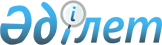 О предоставлении государственной гарантии по проекту "Новая транспортная система города Астаны. LRT (участок от аэропорта до нового железнодорожного вокзала)"Постановление Правительства Республики Казахстан от 18 октября 2016 года № 596

      В соответствии со статьей 215 Бюджетного кодекса Республики Казахстан от 4 декабря 2008 года Правительство Республики Казахстан ПОСТАНОВЛЯЕТ:



      1. Министерству финансов Республики Казахстан в установленном законодательством Республики Казахстан порядке предоставить Банку Развития Китая государственную гарантию Республики Казахстан по проекту «Новая транспортная система города Астаны. LRT (участок от аэропорта до нового железнодорожного вокзала)» в качестве обеспечения обязательств товарищества с ограниченной ответственностью «Астана LRT» по привлекаемому займу на сумму, эквивалентную до 1600000000 (один миллиард шестьсот миллионов) долларов США по рыночному курсу обмена валют на день заключения соглашения о государственной гарантии.



      2. Настоящее постановление вводится в действие со дня его подписания.      Премьер-Министр

      Республики Казахстан                    Б. Сагинтаев
					© 2012. РГП на ПХВ «Институт законодательства и правовой информации Республики Казахстан» Министерства юстиции Республики Казахстан
				